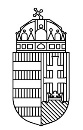 Miskolci Rendvédelmi TechnikumSzám: 23023/……………………/2021.							  Tárgy: jelentés ………..-rőlHiv. szám: Ügyintéző: X. Y. pr. r. őrm. 203.o.Tel.: 06-90-123-4567E-mail: X. Y@gmail.comBagi István r. ezredesrendőrségi főtanácsosIgazgatóH e l y b e nTisztelt Igazgató Úr!X. Y. pr. r. őrmester a 203. osztály tanulója jelentem, hogy …… Jelentésemet a fentiek szerint megteszem.Miskolc, 2021. szeptember 01.		X. Y. pr. r. őrmester		            203. osztály	        SZ-SZ-B. MRFK Záhony HRK/RK               X. Y. r alezredes          osztályfőnök/szakaszparancsok   X. Y. r. őrnagy            évfolyamparancsnok           Bagi István r. ezredes            rendőrségi főtanácsos                    Igazgató